ＢＣＰ簡易訓練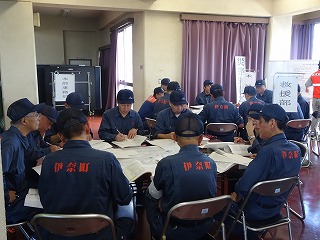 《対　　象》下記のすべての要件を満たしている事業者。◆原則、すでにＢＣＰを導入している企業。◆県内に事業所を有する中小企業者であること◆活動について全社的に合意がされていること◆活動について予備的知識を有していること◆活動について担当者を置けること※費用は公社会員価格（消費税込み）です。非会員の方は108,000円（消費税込み）の追加料金をいただきます。※支援回数を超えるときは、1回につき22,250円（消費税込み）を負担していただきます。《申込・問い合わせ先》裏面「申込書」に必要事項を記入の上、郵送又はＦＡＸにてお申込みください。〒330-8669さいたま市大宮区桜木町1-7-5（ｿﾆｯｸｼﾃｨﾋﾞﾙ10階）公益財団法人 埼玉県産業振興公社  企業支援部  企業支援グループ  ISO、BCP担当：山崎 　まで    　　　　　　　TEL 048-647-4085      FAX 048-645-3286（様式第１号）　　　　「ＢＣＰ簡易訓練」申込書　　　　年　　月　　日公益財団法人 埼玉県産業振興公社　理事長                  　行き　　　　　　　　　　　　　　　　　　　　個人情報の利用目的のご案内当公社は個人情報を、以下の目的で利用させていただきます。また、募集活動で入手した情報は、当公社の事業で使用し管理します。　　　　　　・ＩＳＯ取得支援事業、専門家派遣事業、研修やイベントなどに関する情報のご案内(送付を含みます)　 ・各種相談やお問い合わせに関する対応など　　　　　　　※申込書にご記入いただいた範囲内で支援専門家に提出します。　※公表する際は特定の個人を識別できないように配慮します。《支援内容(支援回数)及び費用》《支援内容(支援回数)及び費用》《支援内容(支援回数)及び費用》(支援内容)(支援内容)費用ＢＣＰ簡易訓練（１回当たり３時間以内、 計４回）第１回目：事前ヒアリング（初動対応編）第２回目：事前ヒアリング（事業継続編） 第３回目：ＢＣＰ簡易訓練 第４回目：まとめ※ プロジェクター等を使用して甚大な被害シナリオを提示し、初動対応と事業継続対応(導入済み企業のみ)の机上演習を行います。※　第１回目から第４回目の具体的な支援内容と進め方は、専門家により若干異なります。１８０，０００円(税込み)企 業 名所 在 地〒〒〒〒代表者名役職・氏名：         役職・氏名：         資 本 金                        万円業務内容従業者数                          人電話番号        （　　　）        （　　　）Ｆ Ａ Ｘ      （　　　）担 当 者所属部署・お名前：所属部署・お名前：所属部署・お名前：所属部署・お名前：ｅ-ﾒｰﾙ                ＠                ＠                ＠                ＠支払方法 １  一括前払い            ２  ２回の分割払い １  一括前払い            ２  ２回の分割払い １  一括前払い            ２  ２回の分割払い １  一括前払い            ２  ２回の分割払い活動終了希望時期活動終了希望時期　　　　　年　　　月ごろを予定　　　　　年　　　月ごろを予定　　　　　年　　　月ごろを予定申込み理由（具体的に記入してください。）申込み理由（具体的に記入してください。）申込み理由（具体的に記入してください。）申込み理由（具体的に記入してください。）申込み理由（具体的に記入してください。）